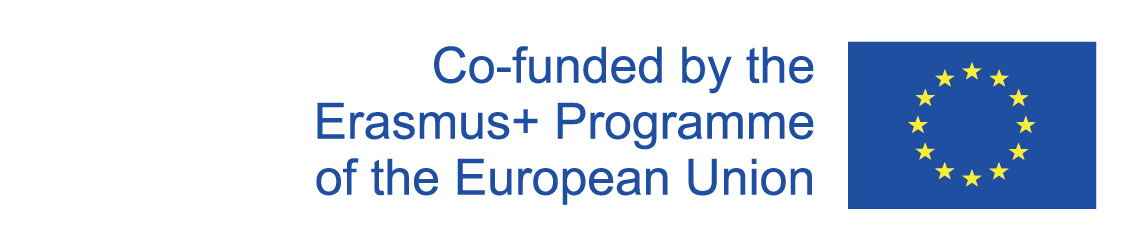 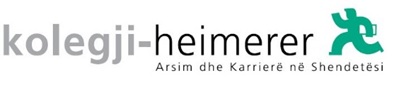 Heimerer College Call for Performance Evaluation Services for “SMAHPC” ProjectHeimerer College (HC) is an accredited private higher education institution of Health and Therapeutic Sciences in Kosovo.Heimerer College is the leading partner of the ERASMUS+ Program funded three-year (15.11.2018-15.11.2021) project: Student-run Multidisciplinary Allied Health Practice Center (hereafter: SMAHPC). The project aims to improve teachers and students’ competences in the area of allied health - rehabilitation. As the first project in this area in Kosovo, it sets the foundations in terms of co-created shared concepts and understanding about the multidisciplinary, user-involvement, evidence-based work, innovation and entrepreneurship.Objective of the performance evaluationThe external evaluation of the SMAHPC project is commissioned by Heimerer College. The economic operator to be awarded the contract has to prepare two performance evaluations. The mid-term evaluation is expected to take place in the coming months (it must be submitted to the HC before 31.08.2020), whereas the Final one is expected to be submitted by 15.12.2021 or within 30 days after the official date of the end of the respective project (due to the Covid-19 or any other unexpected circumstance, the initial official date of completion may get extended for which the external evaluator will be informed at least two weeks earlier than the due date when he/she is expected to submit the Final report).   The external evaluations will be used to assess how the project objectives are met, overall performance, and to address any problems as soon as they arise. Moreover, it is expected that the results stemming from this mid-term evaluation are going to provide the consortium partners with a basis for identifying appropriate actions to: (a) address particular issues or problems in design, implementation and management, and (b) reinforce initiatives that demonstrate the potential for success. The main focus is on The external evaluation is based on produced documents, and visits to Kosovo partners (to be coordinated with the HC) during the second and last year of the project.         The evaluation reports have to specifically take into consideration: The quality of the CPD courses and performance of the Centre, the quality of regional cooperation and development and the quality of the management, implementation, and dissemination of the CPD courses and Centre.The effectiveness of the project in achieving its objectives and outputs at the adequate quality, and its sustainabilityThe efficiency of the project, to evaluate how the inputs and resources (funds, staff, time) were utilized in achieving the outputs, and the relevance of the project to the priorities and needs of its recipients and the consistency with the attainment of its overall objective. BiddersBidders have to possess the educational and professional background in order to be able to conduct performance evaluations. Further information Interested parties are invited to contact sherbime@kolegji-heimerer.eu for the full tender dossier. Deadline and award criteriaThe deadline for the tender submission is: 7th of May at 14.00. The applications have to be submitted per mail at sherbime@kolegji-heimerer.eu 